МУНИЦИПАЛЬНОЕ БЮДЖЕТНОЕ УЧРЕЖДЕНИЕ «СПОРТИВНАЯ ШКОЛА ОЛИМПИЙСКОГО РЕЗЕРВА ПО ЕДИНОБОРСТВАМ»ПРИКАЗ«Об утверждении  порядка присвоения второй квалификационной категории  по должности «Тренер»  и квалификационных требований к присвоению второй категории тренерам»В соответствии с частью 13 статьи 22 Федерального закона от 04.12.2007 N 329-ФЗ «О физической культуре и спорте в Российской Федерации» (Собрание законодательства Российской Федерации, 2007, N 50, ст. 6242; 2018, N 24, ст. 3414), Приказа от 19 марта 2020г  №224 «Об утверждении порядка присвоения квалификационных категорий тренеров и квалификационных требований к присвоению квалификационных категорий тренеров», Приказ Департамента физической культуры и спорта Ханты – Мансийского автономного округа – Югры от 03.07.2020 №182 «О присвоении квалификационных категорий тренеров и иных специалистов в области физической культуры и спорта, осуществляющих деятельность в Ханты – Мансийском автономном округе – Югре»,ПРИКАЗЫВАЮ:Утвердить:Порядок присвоения второй квалификационной категории тренерам согласно приложению №1 к настоящему приказу.Квалификационные требования к присвоению второй квалификационной категорий тренера  согласно приложению №2 к настоящему приказу.Установить, что квалификационные категории тренеров, присвоенные на основании законов и иных нормативных правовых актов, регулирующих вопросы присвоения второй квалификационной категории тренерам, до вступления в силу порядка присвоения второй квалификационной категории тренерам и квалификационных требований к присвоению второй  категории тренеров, утвержденных пунктом 1 настоящего приказа, сохраняются в течение срока, на который они были присвоены.Контроль за исполнением настоящего приказа оставляю за собой. 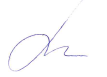 И.о. директора                                                               Е.Н.МуржиноваПриложение 1 к приказу от 23.07.2020  № 67/ОДПОРЯДОК ПРИСВОЕНИЯ  ВТОРОЙ КВАЛИФИКАЦИОННОЙ КАТЕГОРИ ПО ДОЛЖНОСТИ «ТРЕНЕР»1. Порядок присвоения второй квалификационной категории по должности «Тренер» (далее - Порядок) определяет процедуру присвоения второй квалификационной категорий тренерам при условии их соответствия квалификационным требованиям к присвоению данной категории  тренера (приложение №2 к приказу).2. Присвоение второй квалификационной категории тренерам направлено на определение соответствия результата профессиональной деятельности тренеров квалификационным требованиям к присвоению второй  квалификационной категории тренерам (далее - квалификационные требования) и проводится в целях:повышения уровня профессионального мастерства и компетенции тренеров;повышения эффективности и качества профессиональной деятельности тренеров;повышения заинтересованности тренеров в результатах труда.4. Основными принципами присвоения второй квалификационной категории тренерам являются коллегиальность, гласность, открытость, обеспечивающие объективное отношение к тренерам, недопустимость дискриминации при присвоении квалификационной категории тренерам.5. Вторая квалификационная категория присваивается независимо от продолжительности работы тренера в Муниципальном бюджетном  учреждение «Спортивная школа  олимпийского резерва по единоборствам», осуществляющей спортивную подготовку.6. В целях повышения квалификационной категории тренеры проходят обучение по дополнительным профессиональным образовательным программам не реже одного раза в четыре года.7. При присвоении второй квалификационной категории оцениваются результаты профессиональной деятельности тренера за четыре года, предшествовавших дню подачи заявления.8. В целях присвоения второй квалификационных категорий формируется комиссия которая проводит оценку результатов профессиональной деятельности тренеров на соответствие их квалификационным требованиям (приложение №2 к приказу).Комиссия состоит из председателя комиссии, заместителя председателя комиссии и членов комиссии, включая ответственного секретаря. Количество членов комиссии должно быть не менее семи человек.В состав комиссий включаются представители организаций, в том числе представители первичной профсоюзной организации (при наличии), а также представители территориального отраслевого объединения работодателей в сфере физической культуры и спорта (при наличии).Состав комиссии утверждается приказом директора МБУ СШОР по единоборствам сроком на 1 календарный год.Решение комиссии является правомочным, если на заседании присутствует не менее половины членов комиссии, и принимается простым большинством голосов, присутствующих на заседании членов комиссии.Решение, принятое на заседании комиссии, оформляется протоколом, подписывается председателем и ответственным секретарем комиссии.9. Вторая квалификационная категория присваивается на основании протоколов заседаний комиссии МБУ «СШОР по единоборствам»10. Присвоение второй квалификационной категории тренеру осуществляется на основании заявления о присвоении квалификационной категории (образец приведен в приложении к Порядку) (далее - заявление), в соответствии с квалификационными требованиями к присвоению квалификационных категорий тренеров (приложение № 2 к приказу).Заявление и документы, указанные в пункте 12 Порядка, подаются в аттестационную комиссию МБУ «СШОР по единоборствам» лично либо направляется по почте или в форме электронного документа с использованием информационно-телекоммуникационных сетей общего пользования, в том числе сети «Интернет».11. Заявление подписывается тренером, в котором указывается:фамилия, имя, отчество (при наличии);дата рождения;полное наименование занимаемой должности;квалификационная категория, на которую претендует тренер;сведения о трудовой деятельности и трудовом стаже (по специальности), в том числе по основному месту работы;сведения об образовании;сведения о ранее присвоенной квалификационной категории с указанием даты ее присвоения (при наличии);почтовый адрес либо адрес электронной почты;согласие на обработку персональных данных;дата составления заявления;контактный телефон.12. К заявлению прилагаются следующие документы:копии второй и третьей страниц паспорта гражданина Российской Федерации, а также копии страниц, содержащих сведения о месте жительства тренера;копия трудовой книжки, заверенная подписью руководителя и печатью организации (при наличии), и (или) сведения о трудовой деятельности в соответствии со статьей 66.1 Трудового кодекса Российской Федерации; копия документа, подтверждающего присвоение квалификационной категории (при наличии);копия документа, удостоверяющего принадлежность лица, проходящего спортивную подготовку, к физкультурно-спортивной организации, заверенная подписью руководителя и печатью организации (при наличии);выписка из приказа о зачислении лица, проходящего спортивную подготовку, в тренировочную группу тренера, заверенная подписью руководителя и печатью организации (при наличии);копия протокола или выписка из протокола официального спортивного мероприятия, подписанные председателем главной судейской коллегии, главным судьей официального спортивного мероприятия;копия приказа о присвоении спортивного звания и (или) спортивного разряда лицу, проходящему спортивную подготовку, заверенная подписью руководителя и печатью организации (при наличии);выписка из приказа о переводе лица, проходящего спортивную подготовку, на следующий этап спортивной подготовки, заверенная подписью руководителя и печатью организации (при наличии);копия распорядительного акта, подтверждающего включение лица, проходящего спортивную подготовку, в список кандидатов в спортивную сборную команду Российской Федерации, субъекта Российской Федерации и (или) муниципального образования;копия протокола с результатами сдачи контрольно-переводных нормативов лица, проходящего спортивную подготовку, заверенная подписью руководителя и печатью организации (при наличии);копия документа об участии тренера в семинарах, конференциях, открытых занятиях, мастер-классах и иных научно-практических мероприятиях, выданного организаторами указанных мероприятий (при наличии);копия документа, подтверждающего присвоение почетных спортивных званий и (или) ведомственных наград, поощрений за период профессиональной деятельности тренера;копии методических разработок (публикаций) (при наличии).13. В случае подачи заявления, не соответствующего требованиям, предусмотренным пунктом 11 Порядка, или представления тренером документов, указанных в пункте 12 Порядка, не в полном объеме аттестационная комиссия  МБУ «СШОР по единоборствам» в течение 10 рабочих дней со дня поступления указанного заявления и документов возвращают их тренеру с указанием причин возврата.14. В случае возврата заявления тренер, подавший его, устраняет несоответствия и повторно направляет его для рассмотрения в аттестационную комиссию МБУ «СШОР по единоборствам» в течение пяти рабочих дней со дня его возврата.15. Тренер имеет право лично присутствовать при проведении оценки профессиональной деятельности тренера на заседании комиссии.Комиссия извещает тренера о дате и месте заседания комиссии не позднее чем за 10 рабочих дней до дня его проведения, а также размещает информацию о дате и месте заседания комиссии на официальном сайте МБУ «СШОР по единоборствам», информационном стенде  школы Тренер, присутствующий на заседании комиссии, вправе дать пояснения по представленным документам.16. Комиссия в течение двух месяцев со дня поступления заявления и документов, указанных в пунктах 11, 12 Порядка, рассматривает их и проводит оценку результатов профессиональной деятельности тренера на соответствие квалификационным требованиям в баллах, указанных в приложении №2 к приказу.17. При проведении аттестационной комиссией оценки результатов профессиональной деятельности тренера на соответствие его квалификационным требованиям сумма баллов, необходимых для присвоения второй квалификационной категории (далее - сумма баллов), рассчитывается путем суммирования баллов, указанных в пунктах 1 - 12 таблицы приложения №2 к приказу.Сумма баллов при присвоении второй квалификационной категории должна составлять не менее 300 баллов.18. Решение комиссии о соответствии (несоответствии) тренера квалификационным требованиям оформляется протоколом заседания комиссии в течение пяти рабочих дней со дня проведения заседания.19. На основании протокола заседания аттестационной комиссии директор МБУ «СШОР по единоборствам»  принимает решение о присвоении (не присвоении) тренеру второй квалификационной категории.20. Решение о присвоении тренеру второй квалификационной категории оформляется распорядительным актом организации,  в течение 10 рабочих дней со дня оформления протокола соответствующей комиссии.21. Решение о не присвоении тренеру второй квалификационной категории оформляется в виде резолюции организации, в форме  служебной записки, направленной руководителем соответствующей комиссии в течение 10 рабочих дней со дня оформления протокола.27. Основанием для принятия решения о не присвоении тренеру соответствующей квалификационной категории является несоответствие результатов профессиональной деятельности тренера квалификационным требованиям второй категории  (приложение №2 к приказу).28. Распорядительный акт размещается на официальном сайте организации, в информационно-телекоммуникационной сети «Интернет» в течение пяти рабочих дней со дня его издания.23.07.2020№67/ОД